ІНФОРМАЦІЯпро результати діяльності інституту громадянськогосуспільства за лютий 2021 – серпень 2021 року1. Громадська організація «Асоціація лідерів туризму Миколаївської області»2. ГО «АЛТМ»3. Код за ЄДРПОУ 39951368Витяг з Реєстру неприбуткових установ та організацій від 28.01.2021 №78/АП/14-29-18-07-11Виписка з Єдиного державного реєстру юридичних осіб, фізичних осіб-підприємців та громадських формувань № 1005227770003032096 від 13.01.20214. м. Миколаїв, пр. Центральний, 267, кв. 185, тел. +38 (098) 51 222 51, e-mail: lidery.tur.mk@ukr.net5. Мета Організації: задоволення та захист законних соціальних, творчих, економічних, наукових, культурних інтересів своїх членів; сприяння розв‘язанню нагальних проблем молоді Миколаївської області; сприяння розвитку природоохоронної справи, збереженню та захисту довкілля; впровадження наукової, освітньої, культурної та організаційної діяльності, сприяння створенню умов для всебічного розвитку всіх видів туризму в Миколаївській області.Основними напрямами діяльності Організації є:1. Участь в організації та проведенні соціальних, туристичних, економічних, громадсько-культурних, освітніх, науково-практичних, інформаційних, навчальних, екологічних, етнографічних, культурно-мистецьких та інших програм та заходів (зборів, зустрічей, нарад, симпозіумів, конференцій, фестивалів, семінарів, відкритих засідань, дискусійних клубів, лекцій, круглих столів, презентацій, конкурсів, форумів, диспутів, тренінгів, виставок, концертів тощо).2. Сприяння розвитку та розбудови туризму в Миколаївській області;3. Участь у розробці та реалізації програм розвитку туристичної сфери в Миколаївській області;4. Організація регулярних зустрічей членів організації для підтримки рівня інформованості з усіх питань розвитку туристичної сфери в Миколаївській області;5. Здійснення інформаційної діяльності з метою популяризації конкурентоспроможного туристичного продукту Миколаївської області;6. Підтримка постійних контактів з аналогічними структурами в областях України та за кордоном;7. Представництво та лобіювання інтересів туристичної галузі в органах державної влади та місцевого самоврядування;8. Сприяння охороні та збереженню об'єктів культурної спадщини, пам'яток історії, інших об'єктів привабливих для туристичних відвідувань, розвитку природно-заповідного фонду та природоохоронної справи;9. Сприяння створенню умов для всебічного розвитку всіх видів туризму в Миколаївській області;10. Взаємодія і співпраця з органами державної влади, органами місцевого самоврядування, іншими юридичними особами усіх форм власності, фізичними особами (в тому числі нерезидентами), які своєю діяльністю сприяють досягненню статутної мети та виконанню статутних завдань АСОЦІАЦІІ.6. Громадська організація входить до складу ради з питань туризму та рекреаційно-курортної діяльності при Миколаївській облдержадміністрації та є членом Національної туристичної організації України.7. Громадською організацією було ініційовано перед Миколаївською обласною державною адміністрацією питання оголошення 2021 року роком пам’яті Томаса (Хоми) Кобле. В рамках якого було проведено міжрегіональний рекламно-інформаційний тур «Британці, які розбудовували Український Південь».Протягом 2021 року брала активну участь у організації ювілейних заходів щодо відзначення 25-річчя Природного заповідного «Єланецький Степ», 120-річчя Миколаївського зоопарку та 200-річчя Миколаївської астрономічної обсерваторії.Презентовано книгу із серії «Легендарні імена» - «Томас Кобле».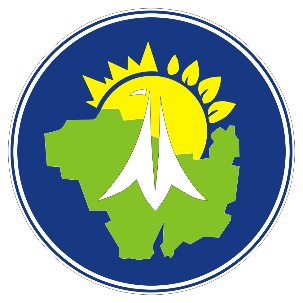 Громадська організація«Асоціація лідерів туризмуМиколаївської області». Миколаїв, пр. Центральний, 267, кв. 185     тел. +38 (098) 51 222 51e-mail: lidery.tur.mk@ukr.net              код за ЄДРПОУ 39951368. Миколаїв, пр. Центральний, 267, кв. 185     тел. +38 (098) 51 222 51e-mail: lidery.tur.mk@ukr.net              код за ЄДРПОУ 39951368Голова громадської організації«Асоціація лідерів туризму Миколаївської області»_____________(підпис)Т.О. Чичкалюк(П.І.Б.)